STRATFORD MILLEXCEPTIONAL APARTMENT HOMES110 STRATFORD MILL BLVD. SAINT AUGUSTINE, FL 32084904-810-5171 904-810-5117 STRATFORDMILL@DAVISPROPERTIES.ORGOCCUPANCY STANDARDS 2022Application Fee:  $50 Adults over 18 – Non-Refundable / Money Order or Cashier’s Check ONLYSecurity Deposit:  $400 – May be increased due to Credit HistoryPet Fees:  $350 1st Pet, $250 2nd Pet – Non-Refundable**Must meet our Breed/Weight Restrictions***This fee is also NON- Transferable between pets*Apartment Pricing – 12 Month Lease Options*Pricing Quoted is Subject to Change*One Bedroom/One Bathroom – 823 sq feet - $1355 + $49 water/sewerTwo Bedroom/ Two Bathroom – 1046 sq feet - $1525 + $55 water/sewerThree Bedroom/ Two Bathroom – 1188 sq feet - $1675 + $59 water/sewerFour Bedroom/ Three Bathroom – 1422 sq feet – *Market Rate at time of Lease*Community Features:Gated Community/Limited Access, Clubhouse with Movie Theatre, Business Center with Wi-Fi access, Sparkling Pool, Steaming Jacuzzi, State of the art Fitness Facility, Tanning Bed, Pet Friendly, Community Bulletin Board, Newsletter, Superior Maintenance Team, Friendly Staff, Convenient to Shopping and Interstate 95Check us out on the Web!www.stratfordmill.comwww.facebook.com/stratfordmill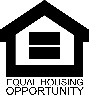 